Vapaaehtoistoiminnan pilottikoulutus - ennakkotehtävä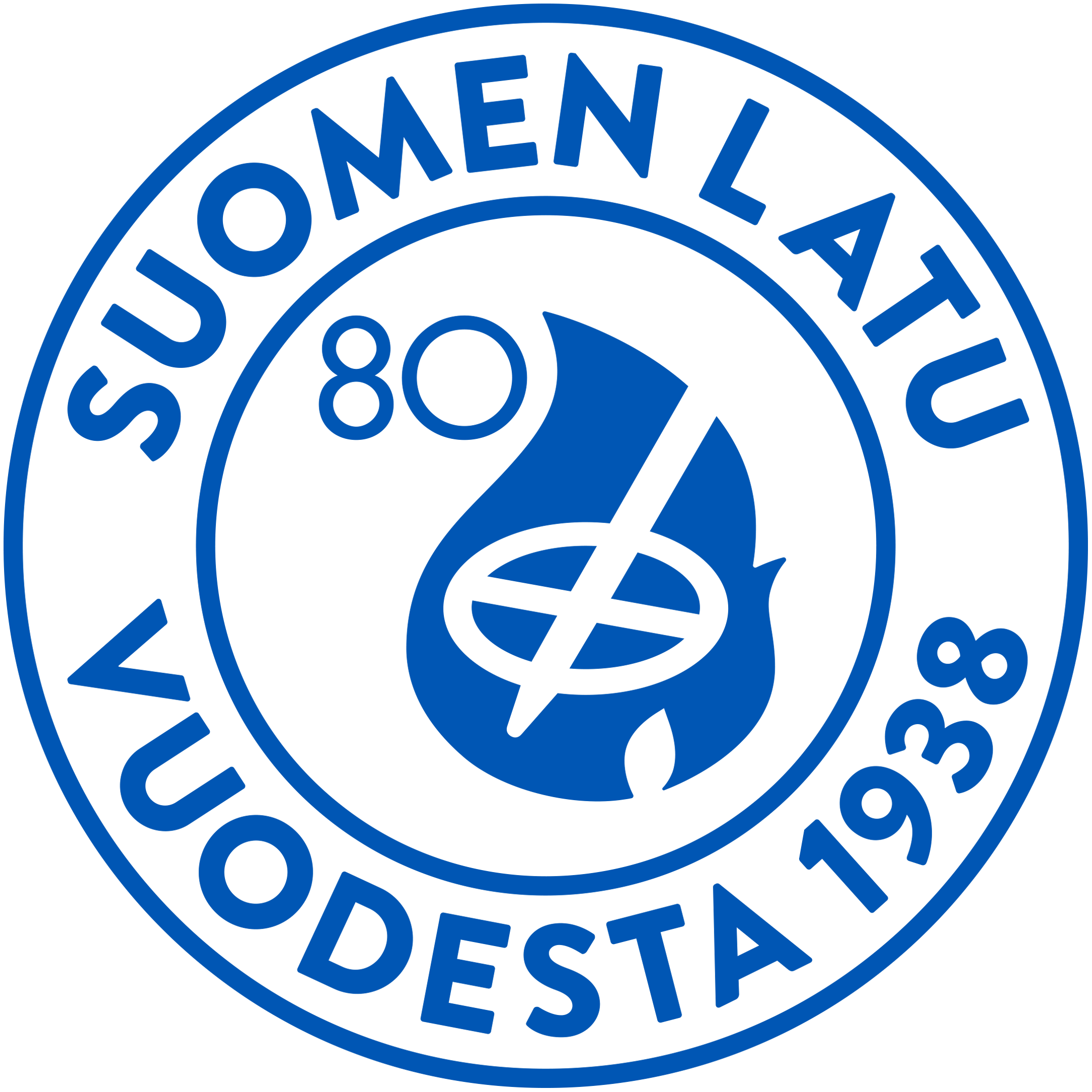 Pohtikaa koulutukseen osallistuvien kesken vastaukset seuraaviin kysymyksiin. Kirjoittakaa vastaukset ytimekkäästi (enintään yksi A4) ja palauttakaa ennakkotehtävä osoitteella yhdistyspalvelut@suomenlatu.fi viimeistään 18.11. Vastaukset voi kirjoittaa myös suoraan sähköpostiin.Miten yhdistyksenne vapaaehtoistoiminta on kehittynyt viimeisten vuosien (max 10 v.) aikana? (Voitte kuvailla esim. vapaaehtoisten määrää, uusien vapaaehtoisten määrää, vapaaehtoisten jaksamista, yleistä vapaaehtoistyön henkeä yhdistyksessänne)Onko yhdistyksenne hallituksessa käsitelty uusien vapaaehtoisten etsimistä tai vapaaehtoistoiminnan tilaa yhdistyksessänne? Kuvailkaa lyhyesti, millaista keskustelua on ollut, jos on.Miten teidän yhdistyksessä TÄLLÄ HETKELLÄ huomioidaan vapaaehtoisten a) perehdytys uusiin tehtäviinb) tukeminen tehtävässään